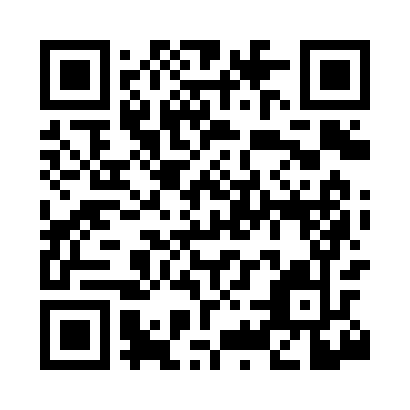 Prayer times for Ulster Landing, New York, USAMon 1 Jul 2024 - Wed 31 Jul 2024High Latitude Method: Angle Based RulePrayer Calculation Method: Islamic Society of North AmericaAsar Calculation Method: ShafiPrayer times provided by https://www.salahtimes.comDateDayFajrSunriseDhuhrAsrMaghribIsha1Mon3:415:241:005:028:3510:182Tue3:425:251:005:038:3510:183Wed3:435:251:005:038:3510:174Thu3:445:261:005:038:3410:175Fri3:455:271:015:038:3410:166Sat3:465:271:015:038:3410:157Sun3:465:281:015:038:3310:158Mon3:475:291:015:038:3310:149Tue3:485:291:015:038:3310:1310Wed3:505:301:015:038:3210:1311Thu3:515:311:015:038:3210:1212Fri3:525:321:025:038:3110:1113Sat3:535:321:025:038:3110:1014Sun3:545:331:025:038:3010:0915Mon3:555:341:025:038:2910:0816Tue3:575:351:025:038:2910:0717Wed3:585:361:025:028:2810:0618Thu3:595:371:025:028:2710:0519Fri4:005:371:025:028:2610:0320Sat4:025:381:025:028:2610:0221Sun4:035:391:025:028:2510:0122Mon4:045:401:025:028:2410:0023Tue4:065:411:025:018:239:5824Wed4:075:421:025:018:229:5725Thu4:085:431:025:018:219:5626Fri4:105:441:025:018:209:5427Sat4:115:451:025:008:199:5328Sun4:135:461:025:008:189:5129Mon4:145:471:025:008:179:5030Tue4:155:481:024:598:169:4831Wed4:175:491:024:598:159:47